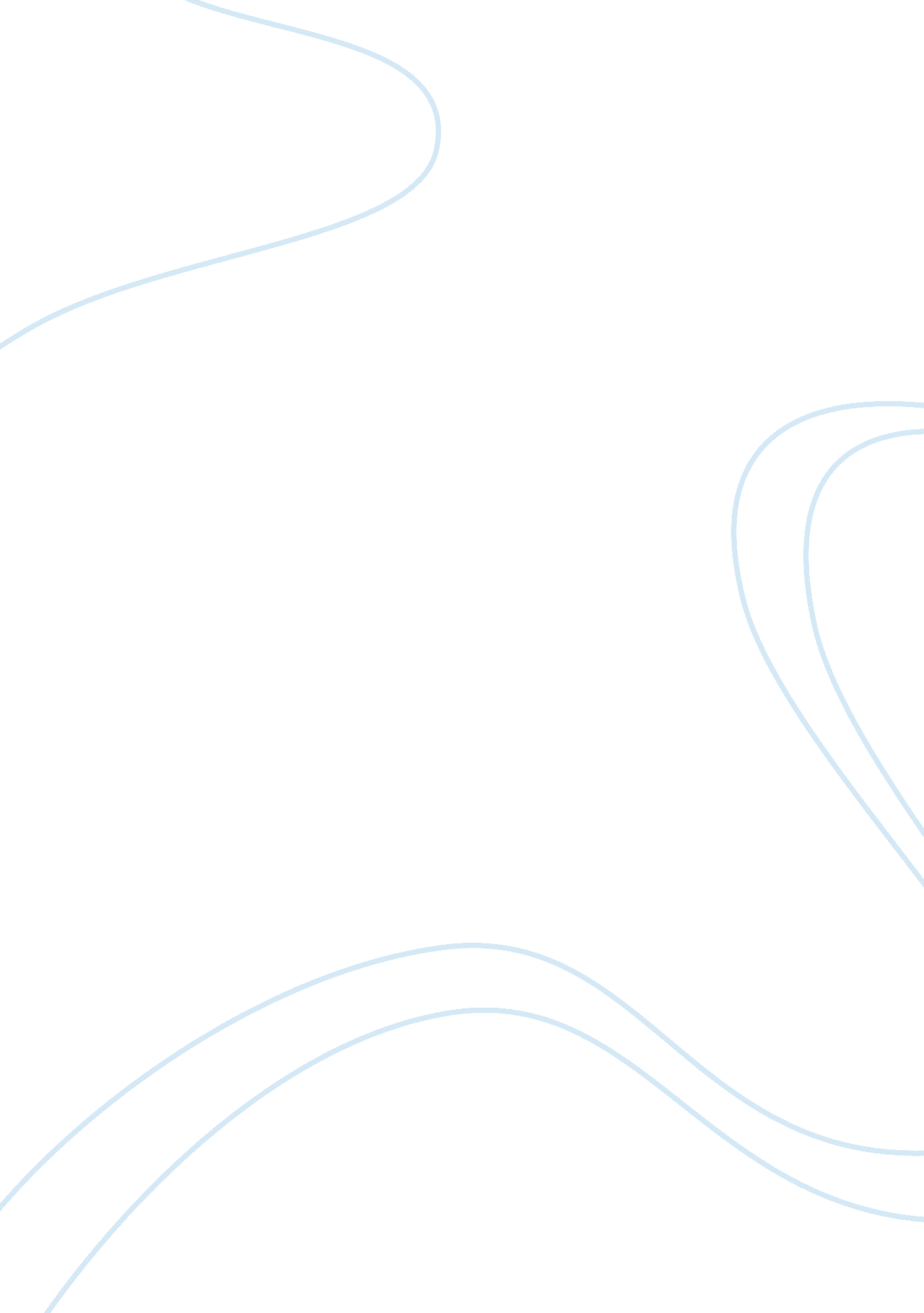 QuranBusiness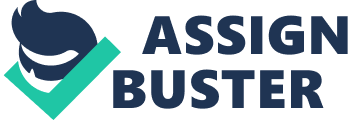 In the religion Islam, God (Allah) is the decisive and only source of knowledge and the Holy Quran is the main source of religious education. The Quran whose literal meaning is “ recitation” is the central religious transcript of Islam. The Muslim people consider that the Quran is the manuscript of divine path and guide for the human beings and also believe that the Arabic transcript is the ultimate revelation of Allah (God). Evidently, as far as the Holy book is concerned, the Almighty God trains by speaking with the voice of power and influence; Muslims learn by hearing the God’s voice via the content of the Qur’an and by capitulating to his authority. The Holy Quran is a record of the precise words divulged by God via Angel Gabriel to the Last Prophet Muhammad in a timeframe of twenty three years. It was then learned by heart by Prophet Muhammad and then recited to his Companions,(also known as his Caliphs) and put in writing by inscribers, who cross-checked it throughout his life. The Holy Quran since the time of its existence, fourteen centuries ago, has not been altered, and therefore the Quran is in every aspect the inimitable and astounding text which was divulged to Prophet Muhammad. The Holy Quran is the main source of each and every Muslim’s belief, practice and faith. It comprises of all the themes which concerns the peoples: astuteness, set of guidelines, worship, and commandment, but its fundamental subject matter is the relationship amid God and human beings. Simultaneously it provides guiding principles for a just society, suitable human demeanor and an unbiased economic structure. History of the Holy Quran: The tradition of Islam recounts that the last Prophet Muhammad received his initial revelation in the Cave known as “ Hira” in one of his secluded retreats to the mountains. After that, he got revelations for about 23 years. As per the Muslim history, following Prophet Muhammad’s migration to Medina and created an autonomous Muslim community, he ordered a significant amount of Caliphs to recite the Holy Quran and to hear and teach the guidelines and principles, which were uncovered on a daily basis. The companions of the Holy Prophet who appointed to recite the Holy Quran were known as Qari. As the majority of Caliphs were not capable of reading or writing, they were told to be trained from the prisoners of the warfare. As a result a group of Caliphs slowly became educated. The Quran was jotted down on date leaves, tablets, and bones. A number of chapters were in use amid Muslims as they are talked about in a number of sayings by Sunni s well as Shia sources, connecting Muhammad’s utilization of the Quran as a call to Islam, the formulation of prayer and the method of recitation. However, the Holy Quran did not subsist in book appearance at the time of Prophet Muhammad’s demise in 632. The Authority for the Quran All the Muslims around the world believe that the Quran is the ultimate revelation from God. In the Arabic language the Quran is also known as ‘ Al-Kitab’ which means the book, ‘ Al-furqan’ which means the distinction, ‘ Al-mas’haf’ which means the scroll, and ‘ Al-dikhr’ which stands for the warning, in addition to other names. The Quran comprises of 114 chapters known as suras, 6, 616 verses known as ayas in Arabic, 77, 943 words, and 338, 606 letters. According to various Islamic scholars, around eighty-six of the suras were discovered in Mecca, whereas the remaining twenty eight suras were discovered at Medina. The chapters differ in length and are identified by a name or heading, which are retrieved from the common topic of that sura, or else a particular theme, individual or incident stated in it. This subject may not necessarily materialize at the starting of the chapter, however. Every verse or segment of the chapter is called an ‘ aya’, which stands for “ miracle” in the Arabic language. Prophet Muhammad declared that the Quran was his solitary miracle, although the Quran did not subsist in writing at the time of his existence. In actual fact a great deal of the debate relating to the chronoloy of the Quran can be due to the fact that he was not alive to confirm its ultimate collation. The significance of the Holy Quran: The Quran is the book of God (Allah) and each and every word and command in the Quran has come from God. This is the reason why the Muslims say that it is a Holy Book. The words and passages in the Quran were sent to Prophet Mohammad by God (Allah) via angel Jibraeel (Gabriel). Muslims think that the Quran is very dissimilar from all other Holy books in techniques that are not potentially for any other Holy book to be, such that same transcripts cannot be inscribed by human beings. These consist of ordinary as well as miraculous declaration. Various academics of Islam think that Quran’s poetic structure is exclusive and of a manner that cannot be written by individuals. They furthermore state that the Quran contains true prophecy that no other Holy book does. There are a number of significances of the Holy Quran some of which are: Quran is the one of the most honest speech: The prophet Muhammad frequently recited the words sent by God to Muslim people around him. These individuals were extremely delighted and thrilled to receive the words of God. These devoted individuals listened attentively to what the Prophet read, learned the sentences and passages of the Holy book by heart, read them on a regular basis and followed the instruction given in the Quran. To protect the words of God the Prophet selected unique individuals called the “ Scribes of the Quran” to write the words of God Quran is in Arab language: The Prophet was an Arab and most of the individuals in Mecca and Medina spoke the Arabic language, as a result the Quran was sent in the same language. The Arabic language is written from right hand side to the left. It is recommended to read and learn the Quran by heart in Arabic language. The Holy book comprises of God’s message to all of the humanity. The Quran tells the human beings how to act in the approved manner. It directs the people to a proper lifestyle in this world. Quran, furthermore talks on the subject matter of life following death. It also tells us that God has set up Paradise for individuals with good deeds and Hell for individuals with bad deeds. The Quran talks about the worshipping of a solitary God. It moreover, prohibits individuals from malevolence and condemns those people who do something wrong. The Quran comprises of numerous tales of the precedent Prophets and various instances of dreadful and good individuals. The human beings are told in the Quran to be nice to other individuals and respect them. It instructs individuals to reside in serenity and harmony. Quran is the solitary Divine book that has not changed. God (Allah) sent the Quran to His last Prophet, Muhammad. There were other Holy Books too which were sent to preceding prophets. These are: Tawraah to Prophet Moosaa (Moses), Suhoof to Prophet Ibraheem (Abraham), Injeel to Prophet Essa and Zaboor to Prophet Dawood (David). The differentiation amid the Quran and all the other Divine books is that the Quran is the only Holy Book that has did not change. At present, the Quran which Muslims have comprises of precisely the same words that were sent to Prophet by God via Jibraeel. The Quran is considered to be the greatest companion. It can be of an enormous help at the time when a youngster or grown-up is lonesome. Apprentices get shrewd and intelligent when they start reciting the Quran in their early days. It is the best academic wealth an apprentice can have. Conversely not caring to recite and learn the Quran is an immense loss. Muslims all around the world recite the Quran to comprehend the true knowledge and teachings of Islamic religion. Prophet Muhammad left the Quran as one of the most vital bequest for Muslims subsequent to his death. Major themes and messages in the Quran: The most important purpose of the Quran is to give supervision and direction to human beings, who keep on getting off track in spite of previous Holy Books and prophets. Even though numerous instructions and messages are reiterated all through the Quran, the subsequent themes are most common: Oneness and sovereignty or dominion of God Obedience and compliance to God via Islam Stories of all the prophets and preceding nations Communal and religious etiquettes The astounding creation as proof of God’s (Allah) existence The purpose of a human beings life on earth and the reality of life after death. Miracles and safeguarding of the Quran: The Holy Book is deemed as phenomenal because of the accurateness and exactness of scientific facts and figures provided approximately1400 years ago and only lately established or revealed, and for its extraordinary and incomparable Arabic rhythmical literary technique. However the Quran’s highest marvel is that not a solitary word of its text has altered ever since it was sent to Prophet Muhammad. Muslims have carefully conserved the Quran in writing with no add-ons, erasure or modification. Other than the uncorrupted written transcript, the 1400 year custom of learning the entire Quran by heart orally in Arabic persists to the present day. Muslims all around the world who learn Quran read the exact same verses in the similar way as the Muslims who resided in the Prophetic age. Translations of the Holy Book: Even though the written transcript of the Quran has been translated to a number of diverse languages, the original Arabic words are visible alongside with their translations. This in turns guarantees that even though diverse translations of the Quran might be available in a solitary language, the initial unchanged Arabic transcript is conserved for exactness and amplification of meaning. Reverential handling of the Holy Quran: As the Holy Quran consists of the Word of Allah (God), therefore Muslims handle reproductions of the Quran with immense care and admiration. The Quran is not placed directly on the ground or at an unclean place for example a toilet and no other things ought to be positioned or piled on it. The majority of Muslims furthermore think that they must be in a ritual stance of cleanliness when handling the Quran; ritual cleanliness (wazu) is an easy washing and ablution process which the Muslims observe prior to their formal prayers (Namaz). Conclusion: The Holy Quran, as the Divine text and God’s revelation to Prophet Mohammed, is the chief foundation and guide to Muslims to pursue the right course in veneration of God (Allah), live a high-quality life, live in agreement and mutual admiration with other customs and religions. The main things Muslims gain from Quran are ethics and principles of life to benefits of Muslims and the entire humanity. It furthermore gives direction and instructions for rites and worshiping God (Allah) which comprises of prayers, fasting, pilgrimage to Mecca, set of laws of relating to matrimony, divorce, heritage, business and various stories relating to previous nations to gain guidance and astuteness. The Quran also mentions about the Christians and Jewish to take the right course of their religions and to follow the right instructions and direction in their holy books. Quran moreover, elucidates the variations in their holy book transcripts and the fundamental differences from the natural developmental path of religion that were established, specially the religious studies of Jesus and the Judaic exclusivity, and welcoming them to the new-fangled message which includes everything what is factual in their Scriptures. Incidentally, Quran holds an extensive assortment of scientific declarations that were only confirmed by up-to-date technology, science, facts and figures. These scientific declarations are deemed as miracles of the Holy Quran that provide evidence to the fact that Quran is a revelation of God and it is not a transcript written by a human being. Muslims all around the world are persuaded to read and listen to Quran on a regular basis throughout their lives and learn by heart as much of the various chapters (suras) of the Quran as they can. 